BAHAN KULIAH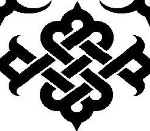 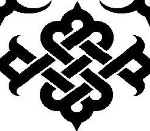 SISTEM TELEKOMUNIKASIDOSEN: DR. MUHAMMAD DAUD NURDIN, M.T.syechdaud@yahoo.com, mdaud@unimal.ac.id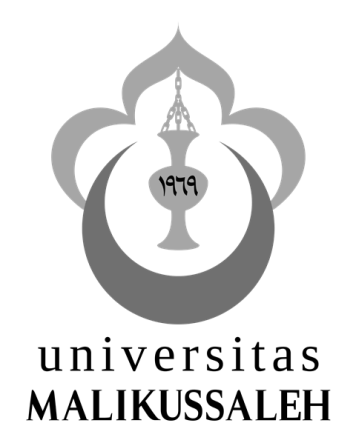 DIKOLEKSI OLEH:	NAMA 	: …………………………………	NIM 	: …………………………………	KELAS 	: …………………………………JURUSAN TEKNIK ELEKTRO FAKULTAS TEKNIKUNIVERSITAS MALIKUSSALEHLHOKSEUMAWE2019